ул.Школьная,2, пос.Манычский, Республика Калмыкия, 359013тел/факс/84745/97253 manicheskoe.smo@mail.ruРЕШЕНИЕ № 13аот «02  »  июля               2018г.                                                                                       п.Манычский«Об отмене  решения №27  от 23.10.2006 года «Об утверждении Порядка  организации и проведения публичных слушаний в Манычском сельском муниципальном Образовании  Республики Калмыкия»Собрание депутатов Манычского сельского муниципального образования Республики Калмыкияр е ш и л о:	1.Признать утратившим силу  решение Собрания депутатов  Манычского сельского муниципального образования Республики Калмыкия  от 23 октября 2006 года №27 «Об утверждении Порядка  организации и проведения публичных слушаний в Манычском сельском муниципальном образовании Республики Калмыкия»         2. Решение вступает в силу с момента официального опубликования ( обнародования)Председатель Собрания депутатовМанычского сельского муниципальногообразования Республики Калмыкия :                                                              Пономарев В.В.СОБРАНИЕ ДЕПУТАТОВ МАНЫЧСКОГО  СЕЛЬСКОГО МУНИЦИПАЛЬНОГО ОБРАЗОВАНИЯРЕСПУБЛИКИ КАЛМЫКИЯ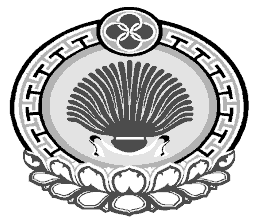 ХАЛЬМГ ТАЊЄЧИН МАНЫЧСК МУНИЦИПАЛЬН БYРДЭЦИИНДЕПУТАТНЫРИН ХУРЫГ.